横浜市バリアフリー基本構想について１　横浜市の検討体制２　横浜市バリアフリー基本構想の検討状況について　各区1地区での策定が28年度末に完了し、現在は、区ごとに複数の駅を同時に検討するとともに、策定済み地区の見直しを実施しており、平成30年11月に戸塚区（戸塚駅（見直し）、東戸塚駅、舞岡駅）、平成31年３月に保土ケ谷区（星川駅（見直し）、天王町駅、保土ケ谷駅）の基本構想の策定が完了しました。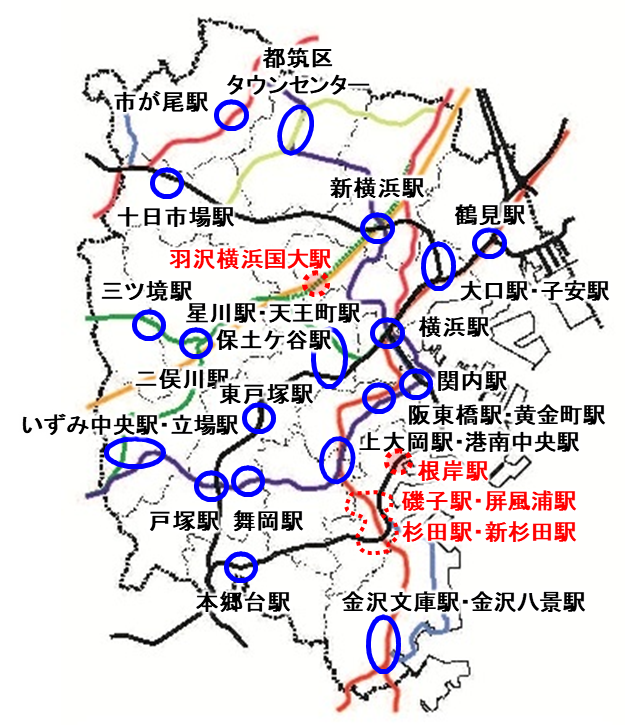 　今年度は、平成25年度に策定した杉田駅・新杉田駅の見直しとともに、新規に磯子駅、屏風浦駅、根岸駅周辺地区を対象に磯子区での作成に着手します。あわせて、基本構想提案制度に基づき、羽沢横浜国大駅周辺地区（神奈川区、保土ケ谷区）の作成をする方向性で各区と道路局で検討しています。　※バリアフリー基本構想の提案制度とは　　バリアフリー法（第27条）では、利用者、住民、NPO法人、公共交通事業者などの皆さんが、市町村に対し基本構想の作成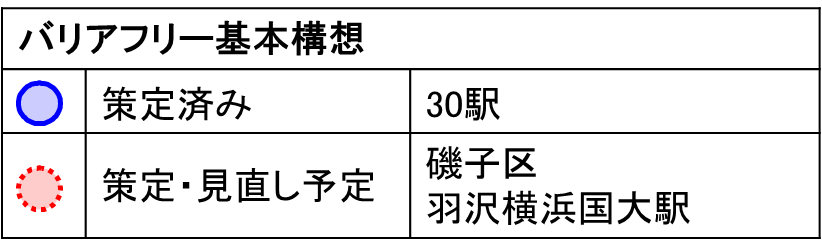 ・変更を提案できます。本市では、初めての提案となります。３　横浜市バリアフリー検討協議会について平成30年12月21日に第８回、令和元年５月13日に第９回横浜市バリアフリー検討協議会を開催しました。（１）第８回バリアフリー検討協議会の議事内容平成29年度末時点の特定事業の進捗状況の報告を行いました。横断歩道等における歩車道境界の段差に関する検討について委員に意見を聴取しました。（２）第９回バリアフリー検討協議会の議事内容　　　平成30年度のバリアフリー基本構想の作成の進捗状況について報告を行いました。　　　羽沢横浜国大駅周辺地区において、基本構想の作成の提案がありましたので、委員に意見を聴取しました。【参考】バリアフリー基本構想の策定状況○策定済み○作成中※基本構想の閲覧等策定済みのバリアフリー基本構想は、道路局企画課のホームページ上に公開しています。また、冊子を道路局企画課でご覧いただけます。		地区名		地区名該当区開始策定整備目標１関内駅周辺中区H15.8H16.8H22２鶴見駅周辺鶴見区H15.9H16.8H22３横浜駅周辺西区H16.2H18.8H22４新横浜駅周辺港北区H16.3H18.8H22５三ツ境駅周辺瀬谷区H17.6H19.3H22６戸塚駅周辺戸塚区H18.7H20.5H22６→戸塚区基本構想に統合→戸塚区基本構想に統合→戸塚区基本構想に統合→戸塚区基本構想に統合→戸塚区基本構想に統合７上大岡駅・港南中央駅周辺港南区H18.8H20.5H22８都筑区タウンセンター周辺都筑区H20.6H22.5H26９星川駅周辺保土ケ谷区H21.4H23.3H27９→保土ケ谷区基本構想に統合→保土ケ谷区基本構想に統合→保土ケ谷区基本構想に統合→保土ケ谷区基本構想に統合→保土ケ谷区基本構想に統合10本郷台駅周辺栄区H21.7H23.8H2811大口駅・子安駅周辺神奈川区H22.2H23.12H2812 二俣川駅周辺旭区H22.8H24.5H2913金沢文庫駅・金沢八景駅周辺金沢区H22.10H25.3H2914いずみ中央駅・立場駅周辺泉区H23.8H25.3H2915杉田駅・新杉田駅周辺磯子区H24.7H26.3H3016阪東橋駅・黄金町駅周辺南区H25.7H27.3R元17市が尾駅周辺青葉区H26.7H28.3R218十日市場駅周辺緑区H27.7H29.3R319戸塚区（戸塚駅（見直し）、東戸塚駅、舞岡駅）戸塚区（戸塚駅（見直し）、東戸塚駅、舞岡駅）H29.3H30.11R520保土ケ谷区（星川駅（見直し）、天王町駅、保土ケ谷駅）保土ケ谷区（星川駅（見直し）、天王町駅、保土ケ谷駅）H29.9H31.3R6地区名地区名開始策定予定１磯子区（杉田駅・新杉田駅（見直し）、磯子駅、屏風浦駅、根岸駅）R元R3